Mathematics Sample Program: Year 3 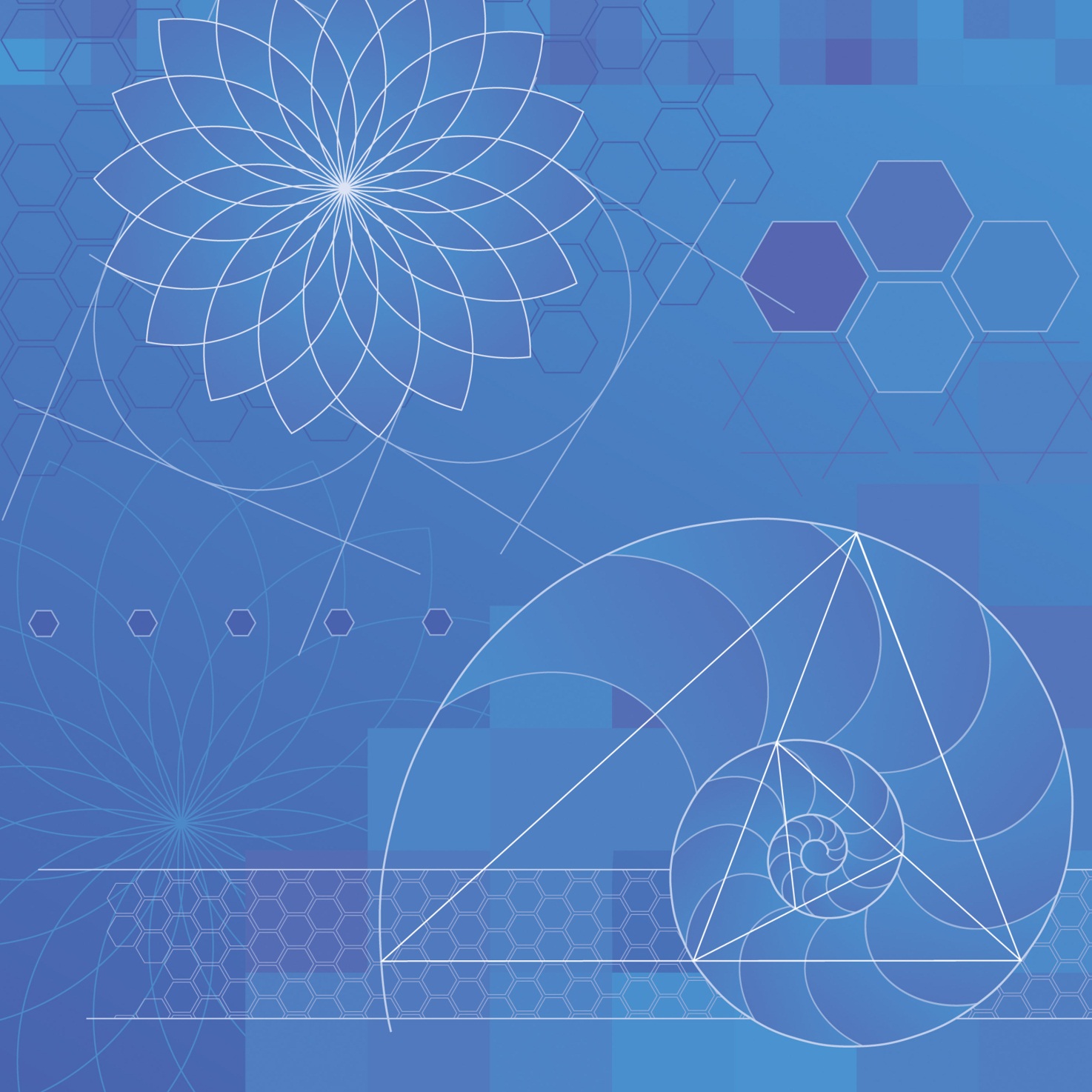 ContentsAbbreviations	4Hyperlinks	4Overview	5Topics, suggested time allocations and sequencing	5Content descriptions coverage within each topic	7Year 3 Semester 1	11Topic 3.1.1 Odd and Even Numbers	12Topic 3.1.2  3D Shapes	14Topic 3.1.3 Measurement – Length	16Topic 3.1.4 Counting with Fractions	18Topic 3.1.5 Data Representation and Interpretation	20Topic 3.1.6 Number Patterns	22Topic 3.1.7 Addition and Subtraction	25Topic 3.1.8  Symmetry and Slides and Turns	28Topic 3.1.9 Geometric Reasoning – Turns and Angles	30Topic 3.1.10 Money	32Topic 3.1.11 Whole Numbers – to 10 000	34Year 3 Semester 2	36Topic 3.2.1 Multiplication and Division	37Topic 3.2.2 Solids	39Topic 3.2.3 Volume Capacity Mass	41Topic 3.2.4 Representing Fractions	43Topic 3.2.5 Chance and Probability	45Topic 3.2.6 Number Sentences	47Topic 3.2.7 Whole Numbers – Multiplication	49Topic 3.2.8 Space, Maps, Scales and Networks	52Topic 3.2.9 Time to the Minute / Progression of Time	54Topic 3.2.10 Fractions: Multiples to a Whole Number	56Topic 3.2.11  Whole Numbers and Place Value – to 10 0000	58AbbreviationsABS	Australian Bureau of Statistics AMSI	Australian Mathematical Sciences InstituteCIMT	Centre for Innovation in Mathematical Teaching (Plymouth, United Kingdom)DET	Department of Education and TrainingESA	Educational Services AustraliaNCTM	National Council Teachers of MathematicsNLVM	National Library of Virtual ManipulativesMAV	Mathematical Association of VictoriaHyperlinksAt the time of publication the URLs (website addresses) cited were checked for accuracy and appropriateness of content. However, due to the transient nature of material placed on the web, their continuing accuracy cannot be verified. Teachers are strongly advised to prepare their own indexes of sites that are suitable and applicable to the courses they teach, and to check these addresses prior to allowing student access.OverviewThis Mathematics Sample Program: Year 3 is an example of how the Mathematics curriculum could be organised into a teaching and learning program.This sample program provides comprehensive coverage of content descriptions from the three strands of the mathematics curriculum and is sequenced to develop knowledge and skills; however, there are many other ways that the curriculum content can be arranged to suit the learning needs of students.Topics, suggested time allocations and sequencing* Based on 3 hours teaching time per weekContent descriptions coverage within each topicAchievement standards (for three levels to support planning for a continuum of learning)Learning in Mathematics The proficiencies of Understanding, Fluency, Problem Solving and Reasoning are fundamental to learning mathematics and working mathematically, and are applied across all three strands Number and Algebra, Measurement and Geometry, and Statistics and Probability.Understanding refers to students building a robust knowledge of adaptable and transferable mathematical concepts and structures. Students make connections between related concepts and progressively apply the familiar to develop new ideas. They develop an understanding of the relationship between the ‘why’ and the ‘how’ of mathematics. Students build understanding when they:Connect related ideasRepresent concepts in different waysIdentify commonalities and differences between aspects of contentDescribe their thinking mathematicallyInterpret mathematical information.Fluency describes students developing skills in choosing appropriate procedures, carrying out procedures flexibly, accurately, efficiently and appropriately, and recalling factual knowledge and concepts readily. Students are fluent when they:Make reasonable estimatesCalculate answers efficientlyRecognise robust ways of answering questionsChoose appropriate methods and approximationsRecall definitions and regularly use facts,Can manipulate expressions and equations to find solutions.Problem solving is the ability of students to make choices, interpret, formulate, model and investigate problem situations, select and use technological functions and communicate solutions effectively. Students pose and solve problems when they:Use mathematics to represent unfamiliar or meaningful situationsDesign investigations and plan their approachesApply their existing strategies to seek solutionsVerify that their answers are reasonable.Reasoning refers to students developing an increasingly sophisticated capacity for logical, statistical and probabilistic thinking and actions, such as conjecturing, hypothesising, analysing, proving, evaluating, explaining, inferring, justifying, refuting, abstracting and generalising. Students are reasoning mathematically when they:Explain their thinkingDeduce and justify strategies used and conclusions reachedAdapt the known to the unknownTransfer learning from one context to anotherProve that something is true or falseMake inferences about data or the likelihood of eventsCompare and contrast related ideas and explain their choices.Year 3 Semester 1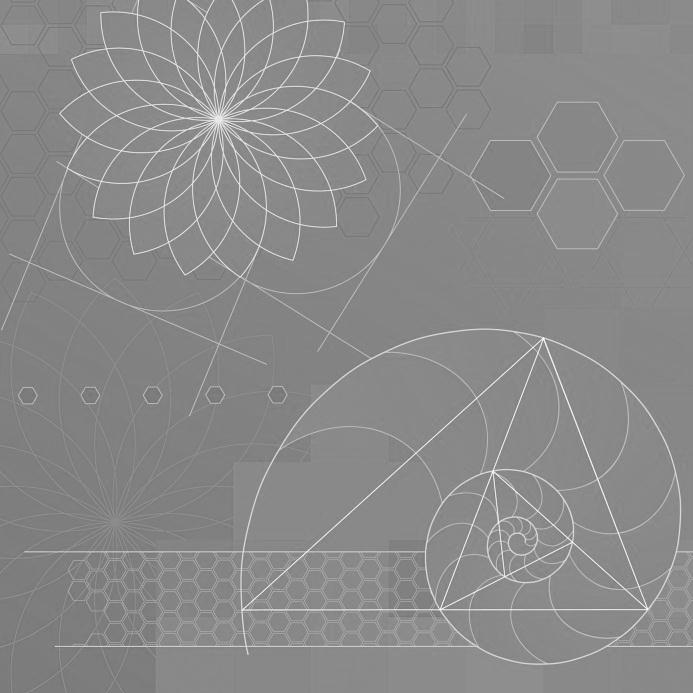 Year 3 Semester 2Week*Semester 1Semester 213.1.1 Odd and Even Numbers 
Strand: Number and Algebra
Sub-strand: Number and Place Value 3.2.1 Multiplication and Division 
Strand: Number and Algebra
Sub-strand: Number and Place Value 23.1.1 Odd and Even Numbers 
Strand: Number and Algebra
Sub-strand: Number and Place Value 3.2.1 Multiplication and Division 
Strand: Number and Algebra
Sub-strand: Number and Place Value 33.1.2 3D Shapes
Strand: Measurement and Geometry 
Sub-strand: Shape3.2.2 Solids
Strand: Measurement and Geometry
Sub-strand: Shape 43.1.2 3D Shapes
Strand: Measurement and Geometry 
Sub-strand: Shape3.2.2 Solids
Strand: Measurement and Geometry
Sub-strand: Shape 53.1.3 Measurement - Length 
Strand: Measurement and Geometry
Sub-strand: Using Units of Measurement3.2.3 Volume Capacity Mass 
Strand: Measurement and Geometry 
Sub-strand: Using Units of Measurement 63.1.4 Counting with Fractions 
Strand: Number and Algebra
Sub-strand: Fractions and Decimals3.2.4 Fractions and Decimals 
Strand: Number and Algebra 
Sub-strand: Fractions and Decimals 73.1.4 Counting with Fractions 
Strand: Number and Algebra
Sub-strand: Fractions and Decimals3.2.4 Fractions and Decimals 
Strand: Number and Algebra 
Sub-strand: Fractions and Decimals 83.1.5 Data Representation and Interpretation 
Strand: Statistics and Probability 
Sub-strand: Data Representation and Interpretation3.2.5 Chance and Probability 
Strand: Statistics and Probability 
Sub-strand: Chance 93.1.6 Number Patterns
Strand: Number and Algebra
Sub-strand: Patterns and Algebra 3.2.5 Chance and Probability 
Strand: Statistics and Probability 
Sub-strand: Chance 103.1.7 Addition and Subtraction 
Strand: Number and Place Value
Sub-strand: Number and Place Value3.2.6 Number Sentences 
Strand: Number and Algebra
Sub-strand: Number and Place Value 113.1.7 Addition and Subtraction 
Strand: Number and Place Value
Sub-strand: Number and Place Value3.2.6 Number Sentences 
Strand: Number and Algebra
Sub-strand: Number and Place Value 123.1.8 Space - Shape and Symmetry
Strand: Measurement and Geometry 
Sub-strand: Location and Transformation3.2.7 Whole Numbers - Multiplication
Strand: Number and Algebra
Sub-strand: Number and Place Value133.1.8 Space - Shape and Symmetry
Strand: Measurement and Geometry 
Sub-strand: Location and Transformation3.2.8 Space, Maps, Scales and Networks 
Strand: Measurement and geometry
Sub-strand: Location and Transformation 143.1.9 Geometric Reasoning - Angles 
Strand: Measurement and Geometry
Sub-strand: Geometric Reasoning 3.2.9 Time and Temperature
Strand: Measurement and Geometry 
Sub-strand: Using Units of Measurement 153.1.9 Geometric Reasoning - Angles 
Strand: Measurement and Geometry
Sub-strand: Geometric Reasoning 3.2.10 Fractions, Multiples to a Whole Number
Strand: Number and Algebra
Sub-strand: Fractions and Decimals163.1.10 Money 
Strand: Number and Algebra
Sub-strand: Money and Financial Mathematics 3.2.10 Fractions, Multiples to a Whole Number
Strand: Number and Algebra
Sub-strand: Fractions and Decimals173.1.11 Whole Numbers – to 10 000
Strand: Number and Algebra
Sub-strand: Number and Place Value3.2.11 Whole Numbers and Place Value – to 10 000
Strand: Number and Algebra
Sub-strand: Number and Place Value183.1.11 Whole Numbers – to 10 000
Strand: Number and Algebra
Sub-strand: Number and Place Value3.2.11 Whole Numbers and Place Value – to 10 000
Strand: Number and Algebra
Sub-strand: Number and Place ValueLevel 3 content descriptionsTopic/sStrand: Number and AlgebraStrand: Number and AlgebraSub-strand: Number and Place ValueSub-strand: Number and Place ValueInvestigate the conditions required for a number to be odd or even and identify odd and even numbers (VCMNA129)3.1.1Recognise, model, represent and order numbers to at least 10 000 (VCMNA130)3.1.11Apply place value to partition, rearrange and regroup numbers to at least 10 000 to assist calculations and solve problems (VCMNA131)3.2.11Recognise and explain the connection between addition and subtraction (VCMNA132)3.1.7Recall addition facts for single-digit numbers and related subtraction facts to develop increasingly efficient mental strategies for computation (VCMNA133)3.1.7Recall multiplication facts of two, three, five and ten and related division facts (VCMNA134)3.2.13.2.63.2.7Represent and solve problems involving multiplication using efficient mental and written strategies and appropriate digital technologies (VCMNA135)3.2.13.2.63.2.7Sub-strand: Fractions and Decimals Sub-strand: Fractions and Decimals Model and represent unit fractions including 1/2, 1/4, 1/3, 1/5 and their multiples to a complete whole (VCMNA136)3.1.43.2.43.2.10Sub-strand: Money and Financial Mathematics Sub-strand: Money and Financial Mathematics Represent money values in multiple ways and count the change required for simple transactions to the nearest five cents (VCMNA137)3.1.10Sub-strand: Patterns and AlgebraSub-strand: Patterns and AlgebraDescribe, continue, and create number patterns resulting from performing addition or subtraction (VCMNA138)3.1.6Use a function machine and the inverse machine as a model to apply mathematical rules to numbers or shapes (VCMNA139)3.1.6Strand: Measurement and GeometryStrand: Measurement and GeometrySub-strand: Using Units of MeasurementSub-strand: Using Units of MeasurementMeasure, order and compare objects using familiar metric units of length, area, mass and capacity (VCMMG140)3.1.33.2.3Tell time to the minute and investigate the relationship between units of time (VCMMG141)3.2.9Sub-strand: ShapeSub-strand: ShapeMake models of three-dimensional objects and describe key features (VCMMG142)3.1.23.2.2Sub-strand: Location and TransformationSub-strand: Location and TransformationCreate and interpret simple grid maps to show position and pathways (VCMMG143)3.2.8Identify symmetry in the environment (VCMMG144)3.1.8Identify and describe slides and turns found in the natural and built environment (VCMMG145)3.1.8Sub-strand: Geometric Reasoning Sub-strand: Geometric Reasoning Identify angles as measures of turn and compare angle sizes in everyday situations (VCMMG146)3.1.9Strand: Statistics and ProbabilityStrand: Statistics and ProbabilitySub-strand: ChanceSub-strand: ChanceConduct chance experiments, identify and describe possible outcomes and recognise variation in results (VCMSP147)3.2.5Sub-strand: Data Representation and InterpretationSub-strand: Data Representation and InterpretationIdentify questions or issues for categorical variables. Identify data sources and plan methods of data collection and recording (VCMSP148)3.1.5Collect data, organise into categories and create displays using lists, tables, picture graphs and simple column graphs, with and without the use of digital technologies (VCMSP149)3.1.5Interpret and compare data displays (VCMSP150)3.1.5Level 2Level 3Level 4Number and algebraStudents count to and from, and order numbers up to 1000. They perform simple addition and subtraction calculations, using a range of strategies. They find the total value of simple collections of Australian notes and coins. Students represent multiplication and division by grouping into sets and divide collections and shapes into halves, quarters and eighths. They recognise increasing and decreasing number sequences involving 2s, 3s, 5s and 10s, identify the missing element in a number sequence, and use digital technology to produce sequences by constant addition.Number and algebraStudents count and order numbers to and from 10 000. They recognise the connection between addition and subtraction, and solve problems using efficient strategies for multiplication with and without the use of digital technology. Students recall addition and multiplication facts for single-digit numbers. They represent money values in various ways and correctly count out change from financial transactions. Students model and represent unit fractions for halves, thirds, quarters, fifths and eighths, and multiples of these up to one. They classify numbers as either odd or even, continue number patterns involving addition or subtraction, and explore simple number sequences based on multiples.Number and algebraStudents recall multiplication facts to 10 x 10 and related division facts. They choose appropriate strategies for calculations involving multiplication and division, with and without the use of digital technology, and estimate answers accurately enough for the context. Students solve simple purchasing problems with and without the use of digital technology. They locate familiar fractions on a number line, recognise common equivalent fractions in familiar contexts and make connections between fractions and decimal notations up to two decimal places. Students identify unknown quantities in number sentences. They use the properties of odd and even numbers and describe number patterns resulting from multiplication. Students continue number sequences involving multiples of single-digit numbers and unit fractions, and locate them on a number line.Measurement and geometryStudents order shapes and objects, using informal units for a range of measures. They tell time to the quarter hour and use a calendar to identify the date, days, weeks and months included in seasons and other events. Students draw two-dimensional shapes, specify their features and explain the effects of one-step transformations. They recognise the features of three-dimensional objects. They interpret simple maps of familiar locations.Measurement and geometryStudents use metric units for length, area, mass and capacity. They tell time to the nearest minute. Students identify symmetry in natural and constructed environments. They use angle size as a measure of turn in real situations and make models of three-dimensional objects. Students match positions on maps with given information and create simple maps.Measurement and geometryStudents compare areas of regular and irregular shapes, using informal units. They solve problems involving time duration. Students use scaled instruments to measure length, angle, area, mass, capacity and temperature of shapes and objects. They convert between units of time. Students create symmetrical simple and composite shapes and patterns, with and without the use of digital technology. They classify angles in relation to a right angle. Students interpret information contained in maps.Statistics and probabilityStudents collect data from relevant questions to create lists, tables and picture graphs with and without the use of digital technology. They interpret data in context. Students use everyday language to describe outcomes of familiar events. Statistics and probabilityStudents carry out simple data investigations for categorical variables. They interpret and compare data displays. Students conduct chance experiments, list possible outcomes and recognise variations in results.Statistics and probabilityStudents describe different methods for data collection and representation, and evaluate their effectiveness. They construct data displays from given or collected data, with and without the use of digital technology. Students list the probabilities of everyday events. They identify dependent and independent events.Topic 3.1.1 Odd and Even Numbers Topic 3.1.1 Odd and Even Numbers Topic 3.1.1 Odd and Even Numbers Strand: Number and AlgebraSub-strand: Number and Place ValueRecommended teaching time: 2 weeksMapping to F–10 curriculum in VictoriaMapping to F–10 curriculum in VictoriaMapping to F–10 curriculum in VictoriaContent descriptionsContent descriptionsContent descriptionsInvestigate the conditions required for a number to be odd or even and identify odd and even numbers (VCMNA129)Investigate the conditions required for a number to be odd or even and identify odd and even numbers (VCMNA129)Investigate the conditions required for a number to be odd or even and identify odd and even numbers (VCMNA129)Achievement standard (excerpt in bold)Achievement standard (excerpt in bold)Achievement standard (excerpt in bold)Level 2Level 3Level 4Students count to and from, and order numbers up to 1000. They perform simple addition and subtraction calculations, using a range of strategies. They find the total value of simple collections of Australian notes and coins. Students represent multiplication and division by grouping into sets and divide collections and shapes into halves, quarters and eighths. They recognise increasing and decreasing number sequences involving 2s, 3s, 5s and 10s, identify the missing element in a number sequence, and use digital technology to produce sequences by constant addition.Students count and order numbers to and from 10 000. They recognise the connection between addition and subtraction, and solve problems using efficient strategies for multiplication with and without the use of digital technology. Students recall addition and multiplication facts for single-digit numbers. They represent money values in various ways and correctly count out change from financial transactions. Students model and represent unit fractions for halves, thirds, quarters, fifths and eighths, and multiples of these up to one. They classify numbers as either odd or even, continue number patterns involving addition or subtraction, and explore simple number sequences based on multiples.Students recall multiplication facts to 10 x 10 and related division facts. They choose appropriate strategies for calculations involving multiplication and division, with and without the use of digital technology, and estimate answers accurately enough for the context. Students solve simple purchasing problems with and without the use of digital technology. They locate familiar fractions on a number line, recognise common equivalent fractions in familiar contexts and make connections between fractions and decimal notations up to two decimal places. Students identify unknown quantities in number sentences. They use the properties of odd and even numbers and describe number patterns resulting from multiplication. Students continue number sequences involving multiples of single-digit numbers and unit fractions, and locate them on a number line.ActivitiesProficienciesDiscuss the features of even and odd numbers, e.g. that even numbers represent pairs, and odd numbers have 'one left over'. Illustrate even and odd by:Having a number of students hold hands in pairs, and seeing whether or not there is one overUsing counters as models – by pairing up the counters and looking for the ‘odd one out’By a diagramBy explaining the arithmetic relationship e.g. 7 = 3 lots of 2 + 1 (odd), 8 = 4 lots of 2 (even)Understanding through identifying the key features of even and odd numbersFluency in recognising odd and even numbers (small and large) from a listProblem solving through asking questions and formulating rules about odd and even numbersReasoning through explaining different way to illustrate odd and even numbersConsidering different levelsLevel 2Students who are working at this level could:Identify odd and even numbers from a list.Level 4Students who are working at this level could:Use the four operations with pairs of odd or even numbers or one odd and one even number, then using the relationships established to check the accuracy of calculations.Assessment ideasStudents:Identify even numbers using skip counting by twos or by grouping even collections of objects in twosExplaining why all numbers that end in the digits 0, 2, 4, 6 and 8 are even and that numbers ending in 1, 3, 5, 7 and 9 are odd.ResourcesABC SplashOdd and Even NumbersFUSEMusical Number Patterns: Odds and EvensNotesTopic 3.1.2  3D Shapes Topic 3.1.2  3D Shapes Topic 3.1.2  3D Shapes Strand: Measurement and GeometrySub-strand: Shape Recommended teaching time: 2 weeksMapping to F–10 curriculum in VictoriaMapping to F–10 curriculum in VictoriaMapping to F–10 curriculum in VictoriaContent descriptionsContent descriptionsContent descriptionsMake models of three-dimensional objects and describe key features (VCMMG142)Make models of three-dimensional objects and describe key features (VCMMG142)Make models of three-dimensional objects and describe key features (VCMMG142)Achievement standard (excerpt in bold)Achievement standard (excerpt in bold)Achievement standard (excerpt in bold)Level 2Level 3Level 4Students order shapes and objects, using informal units for a range of measures. They tell time to the quarter hour and use a calendar to identify the date, days, weeks and months included in seasons and other events. Students draw two-dimensional shapes, specify their features and explain the effects of one-step transformations. They recognise the features of three-dimensional objects. They interpret simple maps of familiar locations.Students use metric units for length, area, mass and capacity. They tell time to the nearest minute. Students identify symmetry in natural and constructed environments. They use angle size as a measure of turn in real situations and make models of three-dimensional objects. Students match positions on maps with given information and create simple maps.Students compare areas of regular and irregular shapes, using informal units. They solve problems involving time duration. Students use scaled instruments to measure length, angle, area, mass, capacity and temperature of shapes and objects. They convert between units of time. Students create symmetrical simple and composite shapes and patterns, with and without the use of digital technology. They classify angles in relation to a right angle. Students interpret information contained in maps.ActivitiesProficienciesDescribe features of three-dimensional objects using everyday languageExplore the creation of three-dimensional objects using prisms and pyramidsProvide students with nets to explore 3D objectsManipulate and sort three-dimensional objects found in the environmentFluency through recognising and classifying familiar three-dimensional objects using obvious featuresUnderstanding through identifying key properties of 3D objects; presenting pictures of shapes in different orientationsProblem solving through using shapes in problem solving such as puzzles, tessellations, drawings, flip, slide and turn; matching transformations with their original shapeReasoning through identifying and naming 3D objects in the environment and describing their features using a common languageConsidering different levelsLevel 2Students who are working at this level could:Identifying geometric features of 3D objects such as the number of faces, corners or edges.Level 4Students who are working at this level could:Recognise two-dimensional shapes as the faces for three-dimensional objects such as prisms, pyramids and platonic solids (including tetrahedrons, cubes and dodecahedrons).Assessment ideasStudents:Go on a shape hunt of their school and get students to recognise and identify 3D objects in the environment.Make designs using a selection of 3D shapes.ResourcesFUSEVarious FUSE Activities and ResourcesNLVMConcentration: Match Shapes Virtual Manipulatives for Geometry (Various) NotesTopic 3.1.3 Measurement – Length Topic 3.1.3 Measurement – Length Topic 3.1.3 Measurement – Length Strand: Measurement and GeometrySub-strand: Using Units of MeasurementRecommended teaching time: 1 weekMapping to F–10 curriculum in VictoriaMapping to F–10 curriculum in VictoriaMapping to F–10 curriculum in VictoriaContent descriptionsContent descriptionsContent descriptionsMeasure, order and compare objects using familiar metric units of length, area, mass and capacity (VCMMG140)Measure, order and compare objects using familiar metric units of length, area, mass and capacity (VCMMG140)Measure, order and compare objects using familiar metric units of length, area, mass and capacity (VCMMG140)Achievement standard (excerpt in bold)Achievement standard (excerpt in bold)Achievement standard (excerpt in bold)Level 2Level 3Level 4Students order shapes and objects, using informal units for a range of measures. They tell time to the quarter hour and use a calendar to identify the date, days, weeks and months included in seasons and other events. Students draw two-dimensional shapes, specify their features and explain the effects of one-step transformations. They recognise the features of three-dimensional objects. They interpret simple maps of familiar locations.Students use metric units for length, area, mass and capacity. They tell time to the nearest minute. Students identify symmetry in natural and constructed environments. They use angle size as a measure of turn in real situations and make models of three-dimensional objects. Students match positions on maps with given information and create simple maps.Students compare areas of regular and irregular shapes, using informal units. They solve problems involving time duration. Students use scaled instruments to measure length, angle, area, mass, capacity and temperature of shapes and objects. They convert between units of time. Students create symmetrical simple and composite shapes and patterns, with and without the use of digital technology. They classify angles in relation to a right angle. Students interpret information contained in maps.ActivitiesProficienciesMeasure various objects using familiar metric units of lengthInformally compare and order objects according to their lengthRecognise the importance of using common units of measurement formal and informal – hand spans, footsteps, rulers, tape measures, etc.Use centimetres and metres to measure and compare the length of objectsFluency through choosing and using familiar metric units to order and compare the lengths of objectsUnderstanding by building on concepts already known about informal units of measuring length and relating known skills to new learningProblem solving involving investigating measurement and verifying that their answers are reasonable by using various measuring toolsReasoning through comparing and contrasting related ideas and explain their choices when analysing the lengths of different objectsConsidering different levelsLevel 2Students who are working at this level could:Comparing lengths of a set of objects informally using finger length, hand span or a piece of string.Level 4Students who are working at this level could:Comparing lengths of a set of objects formally using graduated scales on a range of measuring instruments.Assessment ideasStudents:Measurement the height of each other as a whole class using different formal and informal measures; compare findings and analyse as a class the various methods of measuring and how accurate they are.ResourcesNZ MathsLength - Unit of WorkFUSEHigh Rise LivingNotesTopic 3.1.4 Counting with Fractions Topic 3.1.4 Counting with Fractions Topic 3.1.4 Counting with Fractions Strand: Number and Algebra Sub-strand: Fractions and Decimals Recommended teaching time: 2 weeksMapping to F–10 curriculum in VictoriaMapping to F–10 curriculum in VictoriaMapping to F–10 curriculum in VictoriaContent descriptionsContent descriptionsContent descriptionsModel and represent unit fractions including 1/2, 1/4, 1/3, 1/5 and their multiples to a complete whole (VCMNA136)Model and represent unit fractions including 1/2, 1/4, 1/3, 1/5 and their multiples to a complete whole (VCMNA136)Model and represent unit fractions including 1/2, 1/4, 1/3, 1/5 and their multiples to a complete whole (VCMNA136)Achievement standard (excerpt in bold)Achievement standard (excerpt in bold)Achievement standard (excerpt in bold)Level 2Level 3Level 4Students count to and from, and order numbers up to 1000. They perform simple addition and subtraction calculations, using a range of strategies. They find the total value of simple collections of Australian notes and coins. Students represent multiplication and division by grouping into sets and divide collections and shapes into halves, quarters and eighths. They recognise increasing and decreasing number sequences involving 2s, 3s, 5s and 10s, identify the missing element in a number sequence, and use digital technology to produce sequences by constant addition.Students count and order numbers to and from 10 000. They recognise the connection between addition and subtraction, and solve problems using efficient strategies for multiplication with and without the use of digital technology. Students recall addition and multiplication facts for single-digit numbers. They represent money values in various ways and correctly count out change from financial transactions. Students model and represent unit fractions for halves, thirds, quarters, fifths and eighths, and multiples of these up to one. They classify numbers as either odd or even, continue number patterns involving addition or subtraction, and explore simple number sequences based on multiples.Students recall multiplication facts to 10 x 10 and related division facts. They choose appropriate strategies for calculations involving multiplication and division, with and without the use of digital technology, and estimate answers accurately enough for the context. Students solve simple purchasing problems with and without the use of digital technology. They locate familiar fractions on a number line, recognise common equivalent fractions in familiar contexts and make connections between fractions and decimal notations up to two decimal places. Students identify unknown quantities in number sentences. They use the properties of odd and even numbers and describe number patterns resulting from multiplication. Students continue number sequences involving multiples of single-digit numbers and unit fractions, and locate them on a number line.ActivitiesProficienciesReview the meaning of wholes, halves and quarters in relation to one anotherExplore the meaning of thirds and fifths in practical contextsUse concrete materials to examine and explore fractions of shapes and quantitiesPose and answer written worded problems that explore fractions, e.g. Two apple pies are sliced into 1/10s, 2/10s of one apple pie is eaten with custard and 7/10s of the other apple pie are eaten with cream. How many pieces of apple pie are left?Fluency shows students readily make, describe and compare models of fractionsUnderstanding representing unit fractions, using appropriate language to communicate and compare number of parts with their wholesProblem solving through making models of fraction equivalent linesReasoning includes identifying and ordering fractions on a number lineConsidering different levelsLevel 2Students who are working at this level could:Recognise and interpret common uses of halves and quarters of shapes and collections.Level 4Students who are working at this level could:Illustrate the relationship between families of fractions (halves, quarters and thirds).Assessment ideasStudents:Investigate words used  associating counting numbers with unit fractions (e.g. one ~ whole, two ~ half, three ~ third, four ~ fourth or quarter, five ~ fifth) Work with a collection of different coloured counters, naming matching fractions as counters are drawn from a bag; repeat having reduced the total number of counters.ResourcesFUSEFraction MatcherOther FUSE Activities and ResourcesNotesTopic 3.1.5 Data Representation and InterpretationTopic 3.1.5 Data Representation and InterpretationTopic 3.1.5 Data Representation and InterpretationStrand: Statistics and ProbabilitySub-strand: Data Representation and Interpretation Recommended teaching time: 1 weekMapping to F–10 curriculum in VictoriaMapping to F–10 curriculum in VictoriaMapping to F–10 curriculum in VictoriaContent descriptionsContent descriptionsContent descriptionsIdentify questions or issues for categorical variables. Identify data sources and plan methods of data collection and recording (VCMSP148)Collect data, organise into categories and create displays using lists, tables, picture graphs and simple column graphs, with and without the use of digital technologies (VCMSP149)Interpret and compare data displays (VCMSP150)Identify questions or issues for categorical variables. Identify data sources and plan methods of data collection and recording (VCMSP148)Collect data, organise into categories and create displays using lists, tables, picture graphs and simple column graphs, with and without the use of digital technologies (VCMSP149)Interpret and compare data displays (VCMSP150)Identify questions or issues for categorical variables. Identify data sources and plan methods of data collection and recording (VCMSP148)Collect data, organise into categories and create displays using lists, tables, picture graphs and simple column graphs, with and without the use of digital technologies (VCMSP149)Interpret and compare data displays (VCMSP150)Achievement standard (excerpt in bold)Achievement standard (excerpt in bold)Achievement standard (excerpt in bold)Level 2Level 3Level 4Students collect data from relevant questions to create lists, tables and picture graphs with and without the use of digital technology. They interpret data in context. Students use everyday language to describe outcomes of familiar events. Students carry out simple data investigations for categorical variables. They interpret and compare data displays. Students conduct chance experiments, list possible outcomes and recognise variations in results.Students describe different methods for data collection and representation, and evaluate their effectiveness. They construct data displays from given or collected data, with and without the use of digital technology. Students list the probabilities of everyday events. They identify dependent and independent events.ActivitiesProficienciesIdentify questions or issues with categorical variablesIdentify data sources and plan methods of data collection and recordingCollect data, organise into categories and create displays using lists, tables, picture graphs and simple column graphs, with and without the use of digital technologiesRefining questions that involve collecting dataExplore meaningful and increasingly efficient ways to record data, and represent and report the results of these investigationsInterpret and compare data displaysUnderstanding: the characteristics of an effective data display; why it is necessary to refine questions that involve dataFluency in organising data into categoriesProblem solving by carrying out a simple data investigationReasoning through comparing data displays and making a judgement (and justifying it) about the most effective displayConsidering different levelsLevel 2Students who are working at this level could:Create displays of data using lists, table and picture graphs.Level 4Students who are working at this level could:Construct suitable data displays, with and without the use of digital technologies, from given or collected data.Assessment ideasStudents:Carry out an investigation based around data collection, analysis and reasoning; write sentences to demonstrate an understanding of data analysis.Respond to a set of questions that require them to interpret and compare statistics from a given data display.ResourcesNZ MathsData Squares – Unit of WorkFUSETallying up Favourite FoodsStrawberry Milkshake Warrior PrincessMaths Is Fun (USA)DataTeaching Ideas (UK)StatisticsNotesTopic 3.1.6 Number Patterns Topic 3.1.6 Number Patterns Topic 3.1.6 Number Patterns Strand: Number and Algebra Sub-strands: Patterns and Algebra Recommended teaching time: 1 weekMapping to F–10 curriculum in VictoriaMapping to F–10 curriculum in VictoriaMapping to F–10 curriculum in VictoriaContent descriptionsContent descriptionsContent descriptionsDescribe, continue, and create number patterns resulting from performing addition or subtraction (VCMNA138)Use a function machine and the inverse machine as a model to apply mathematical rules to numbers or shapes (VCMNA139)Describe, continue, and create number patterns resulting from performing addition or subtraction (VCMNA138)Use a function machine and the inverse machine as a model to apply mathematical rules to numbers or shapes (VCMNA139)Describe, continue, and create number patterns resulting from performing addition or subtraction (VCMNA138)Use a function machine and the inverse machine as a model to apply mathematical rules to numbers or shapes (VCMNA139)Achievement standard (excerpt in bold)Achievement standard (excerpt in bold)Achievement standard (excerpt in bold)Level 2Level 3Level 4Students count to and from, and order numbers up to 1000. They perform simple addition and subtraction calculations, using a range of strategies. They find the total value of simple collections of Australian notes and coins. Students represent multiplication and division by grouping into sets and divide collections and shapes into halves, quarters and eighths. They recognise increasing and decreasing number sequences involving 2s, 3s, 5s and 10s, identify the missing element in a number sequence, and use digital technology to produce sequences by constant addition.Students count and order numbers to and from 10 000. They recognise the connection between addition and subtraction, and solve problems using efficient strategies for multiplication with and without the use of digital technology. Students recall addition and multiplication facts for single-digit numbers. They represent money values in various ways and correctly count out change from financial transactions. Students model and represent unit fractions for halves, thirds, quarters, fifths and eighths, and multiples of these up to one. They classify numbers as either odd or even, continue number patterns involving addition or subtraction, and explore simple number sequences based on multiples.Students recall multiplication facts to 10 x 10 and related division facts. They choose appropriate strategies for calculations involving multiplication and division, with and without the use of digital technology, and estimate answers accurately enough for the context. Students solve simple purchasing problems with and without the use of digital technology. They locate familiar fractions on a number line, recognise common equivalent fractions in familiar contexts and make connections between fractions and decimal notations up to two decimal places. Students identify unknown quantities in number sentences. They use the properties of odd and even numbers and describe number patterns resulting from multiplication. Students continue number sequences involving multiples of single-digit numbers and unit fractions, and locate them on a number line.Activities (continued on next page)ProficienciesDescribe, continue, and create number patternsRecognise and explain the connection between addition and subtraction in generating number patternsInvestigate number sequences increasing and decreasing by two’s, threes, fives and ten from any starting point, then moving to other sequencesGiven a starting point, skip count by twos, threes, fives and tensUse number lines and concrete materials to model representations of skip countingIdentify and write rules for number patterns and then create the patternRecognise and demonstrate that the element that makes a pattern is repetition Fluency involves counting numbers in sequence readily including skip countingUnderstanding through multiple representations of patterns, such as a description in words, a list or table of values and diagramsProblem solving through formulating a systematic approach to find patterns and making and testing predictions based on the patterns; using concrete materials to generate sequences from given rules in wordsActivities (continued)Proficiencies (continued)Investigate the link between recursive rules and patterns on a hundreds chart Use simple function machines to represent and apply a process or the inverse process, such as increase or decrease the value of a number by a specified amountReasoning through describing, continuing and creating number patterns resulting from addition of a numberConsidering different levelsLevel 2Students who are working at this level could:Describe patterns with numbers and identify missing elements, e.g. 24, 27, 30, __, 36.Level 4Students who are working at this level could:Identify examples of number patterns in everyday lifeExplore and describe number patterns resulting from performing multiplication.Assessment ideasStudents:Give students various starting points to skip count from by two’s, threes, fives and tens.ResourcesNZ MathsHundreds of PatternsFUSEHow Many Are Left?	Function MachineNotesTopic 3.1.7 Addition and Subtraction Topic 3.1.7 Addition and Subtraction Topic 3.1.7 Addition and Subtraction Strand: Number and Algebra Sub-strand: Number and Place ValueRecommended teaching time: 2 weeksMapping to F–10 curriculum in VictoriaMapping to F–10 curriculum in VictoriaMapping to F–10 curriculum in VictoriaContent descriptionsContent descriptionsContent descriptionsRecognise and explain the connection between addition and subtraction (VCMNA132) Recall addition facts for single-digit numbers and related subtraction facts to develop increasingly efficient mental strategies for computation (VCMNA133)Recognise and explain the connection between addition and subtraction (VCMNA132) Recall addition facts for single-digit numbers and related subtraction facts to develop increasingly efficient mental strategies for computation (VCMNA133)Recognise and explain the connection between addition and subtraction (VCMNA132) Recall addition facts for single-digit numbers and related subtraction facts to develop increasingly efficient mental strategies for computation (VCMNA133)Achievement standard (excerpt in bold)Achievement standard (excerpt in bold)Achievement standard (excerpt in bold)Level 2Level 3Level 4Students count to and from, and order numbers up to 1000. They perform simple addition and subtraction calculations, using a range of strategies. They find the total value of simple collections of Australian notes and coins. Students represent multiplication and division by grouping into sets and divide collections and shapes into halves, quarters and eighths. They recognise increasing and decreasing number sequences involving 2s, 3s, 5s and 10s, identify the missing element in a number sequence, and use digital technology to produce sequences by constant addition.Students count and order numbers to and from 10 000. They recognise the connection between addition and subtraction, and solve problems using efficient strategies for multiplication with and without the use of digital technology. Students recall addition and multiplication facts for single-digit numbers. They represent money values in various ways and correctly count out change from financial transactions. Students model and represent unit fractions for halves, thirds, quarters, fifths and eighths, and multiples of these up to one. They classify numbers as either odd or even, continue number patterns involving addition or subtraction, and explore simple number sequences based on multiples.Students recall multiplication facts to 10 x 10 and related division facts. They choose appropriate strategies for calculations involving multiplication and division, with and without the use of digital technology, and estimate answers accurately enough for the context. Students solve simple purchasing problems with and without the use of digital technology. They locate familiar fractions on a number line, recognise common equivalent fractions in familiar contexts and make connections between fractions and decimal notations up to two decimal places. Students identify unknown quantities in number sentences. They use the properties of odd and even numbers and describe number patterns resulting from multiplication. Students continue number sequences involving multiples of single-digit numbers and unit fractions, and locate them on a number line.Activities (continued on next page)ProficienciesApply place value to partition, rearrange and regroup number to at least 10 000 to assist with calculations and solve problemsPlace four-digit numbers on a number line using an appropriate scaleReproduce numbers in words using their numerical representations and vice versaDemonstrate the connection between addition and subtraction using partitioning or by writing equivalent number sentencesRecognise and explain the connection between addition and subtraction, and model this connection by breaking 100 with concrete materialsFluency through recalling addition and subtraction facts to build to the tenUnderstanding through modelling addition and subtraction of whole numbers using concrete materialsProblem solving through making appropriate choice of strategies to solve open ended problems involving whole numbers using addition and subtraction; solve problems by using number sentences for addition and subtractionActivities (continued)Proficiencies (continued)Recall addition facts for single-digit numbers and related subtraction facts to develop increasingly efficient mental strategies for computationDevelop and consolidate ideas associated with addition and subtraction of whole numbers from concrete contexts to abstract settings including written problem solvingPartition given numbers and recognise the connection between the addition and subtraction, e.g.  96 partitioned could be written and represented in various forms like 60+36, 96–36 = 60, 96-60+36Reasoning through the ability to explain and justify strategies and judge the reasonableness of the resultConsidering different levelsLevel 2Students who are working at this level could:Solve simple addition and subtraction problems using a range of efficient mental and written strategies.Level 4Students who are working at this level could:Use known facts and strategies, such as commutativity, doubling and halving for multiplication.Assessment ideasStudents:Answer the question: What I Know About 100 by generating as many combinations as possible, e.g. 63 and 37 or 23 and 19 and 58.ResourcesFUSEHow Many Are Left?Wishball: HundredsPrimary Resources (UK)Basic Addition / Subtraction, Number Bonds and FactsNotesTopic 3.1.8  Space – Shape and SymmetryTopic 3.1.8  Space – Shape and SymmetryTopic 3.1.8  Space – Shape and SymmetryStrand: Measurement and Geometry Sub-strand: Location and Transformation Recommended teaching time: 2 weeksMapping to F–10 curriculum in VictoriaMapping to F–10 curriculum in VictoriaMapping to F–10 curriculum in VictoriaContent descriptionsContent descriptionsContent descriptionsIdentify symmetry in the environment (VCMMG144)Identify and describe slides and turns found in the natural and built environment (VCMMG145)Identify symmetry in the environment (VCMMG144)Identify and describe slides and turns found in the natural and built environment (VCMMG145)Identify symmetry in the environment (VCMMG144)Identify and describe slides and turns found in the natural and built environment (VCMMG145)Achievement standard (excerpt in bold)Achievement standard (excerpt in bold)Achievement standard (excerpt in bold)Level 2Level 3Level 4Students order shapes and objects, using informal units for a range of measures. They tell time to the quarter hour and use a calendar to identify the date, days, weeks and months included in seasons and other events. Students draw two-dimensional shapes, specify their features and explain the effects of one-step transformations. They recognise the features of three-dimensional objects. They interpret simple maps of familiar locations.Students use metric units for length, area, mass and capacity. They tell time to the nearest minute. Students identify symmetry in natural and constructed environments. They use angle size as a measure of turn in real situations and make models of three-dimensional objects. Students match positions on maps with given information and create simple maps.Students compare areas of regular and irregular shapes, using informal units. They solve problems involving time duration. Students use scaled instruments to measure length, angle, area, mass, capacity and temperature of shapes and objects. They convert between units of time. Students create symmetrical simple and composite shapes and patterns, with and without the use of digital technology. They classify angles in relation to a right angle. Students interpret information contained in maps.ActivitiesProficienciesIdentify symmetry in art, pictures and the natural and built environmentCreate symmetrical designs and pictures using concrete materials, e.g. with pattern blocksRecognise lines of symmetry in pictures, letters, tessellations or natureDraw pictures that have symmetry; compare and discuss where the line of symmetry is in each pictureDraw pictures that do not have symmetry; compare with pictures that do have symmetry and discussRecognise and represent slides and turn used in brickwork around the schoolRecognise and represent slides and turn used in sporting activitiesFluency is recognising shape and symmetry in art and the environmentUnderstanding includes making connections between the features of shape and how shapes they appear in real life and in symmetryProblem solving including matching transformations with their original shape, creating continuous patterns using the same shape including rotation and flippingReasoning including describing with accuracy and correct vocabulary the features of a symmetrical pattern or pictureConsidering different levelsLevel 2Students who are working at this level could:Demonstrate recognition of the difference between symmetrical and non-symmetrical representations.Level 4Students who are working at this level could:Create symmetrical patterns, pictures and shapes with and without digital technologies.Assessment ideasStudents:Design, make and describe a unique tile tessellation.ResourcesFUSEVarious FUSE Resources and ActivitiesIlluminationsAnalyzing DesignsFinding Lines of SymmetryNotesTopic 3.1.9 Geometric Reasoning –Angles Topic 3.1.9 Geometric Reasoning –Angles Topic 3.1.9 Geometric Reasoning –Angles Strand: Measurement and Geometry Sub-strand: Geometric Reasoning Recommended teaching time: 2 weeksMapping to F–10 curriculum in VictoriaMapping to F–10 curriculum in VictoriaMapping to F–10 curriculum in VictoriaContent descriptionsContent descriptionsContent descriptionsIdentify angles as measures of turn and compare angle sizes in everyday situations (VCMMG146)Identify angles as measures of turn and compare angle sizes in everyday situations (VCMMG146)Identify angles as measures of turn and compare angle sizes in everyday situations (VCMMG146)Achievement standard (excerpt in bold)Achievement standard (excerpt in bold)Achievement standard (excerpt in bold)Level 2Level 3Level 4Students order shapes and objects, using informal units for a range of measures. They tell time to the quarter hour and use a calendar to identify the date, days, weeks and months included in seasons and other events. Students draw two-dimensional shapes, specify their features and explain the effects of one-step transformations. They recognise the features of three-dimensional objects. They interpret simple maps of familiar locations.Students use metric units for length, area, mass and capacity. They tell time to the nearest minute. Students identify symmetry in natural and constructed environments. They use angle size as a measure of turn in real situations and make models of three-dimensional objects. Students match positions on maps with given information and create simple maps.Students compare areas of regular and irregular shapes, using informal units. They solve problems involving time duration. Students use scaled instruments to measure length, angle, area, mass, capacity and temperature of shapes and objects. They convert between units of time. Students create symmetrical simple and composite shapes and patterns, with and without the use of digital technology. They classify angles in relation to a right angle. Students interpret information contained in maps.ActivitiesProficienciesOpen doors partially and fully and compare the size of the angles created; share other examples from real life that demonstrate turn (large and small)Recognise that analogue clocks use the turning of arms to indicate time, and compare the size of angles between the arms for familiar timesOrdering angles from smallest to largest as applied in real situationsIntroduce the idea of a right angles and its propertiesUnderstanding the relationship between angle / turn and elapsed time (the bigger the turn, the longer the elapsed time)Fluency in ordering angles found in the classroom and schoolProblem solving through comparing the size of the turns required in typical everyday scenarios (e.g. tap on, door open, lid off)Reasoning whether a given angle is bigger or smaller than another angleConsidering different levelsLevel 2Students who are working at this level could:Use analogue clocks to connect turn angles to elapsed time (bigger and smaller).Level 4Students who are working at this level could:Compare turn angles and classify them as equal to, greater than or less than a right angle.Assessment ideasStudents:Identify five objects in real life that have turn angles; rank and draw them.ResourcesNZ MathsAnglesFUSETurningDaredevil GeometryNotesTopic 3.1.10 Money Topic 3.1.10 Money Topic 3.1.10 Money Strand: Number and Algebra Sub-strand: Money and Financial Mathematics Recommended teaching time: 1 weekMapping to F–10 curriculum in VictoriaMapping to F–10 curriculum in VictoriaMapping to F–10 curriculum in VictoriaContent descriptionsContent descriptionsContent descriptionsRepresent money values in multiple ways and count the change required for simple transactions to the nearest five cents (VCMNA137)Represent money values in multiple ways and count the change required for simple transactions to the nearest five cents (VCMNA137)Represent money values in multiple ways and count the change required for simple transactions to the nearest five cents (VCMNA137)Achievement standard (excerpt in bold)Achievement standard (excerpt in bold)Achievement standard (excerpt in bold)Level 2Level 3Level 4Students count to and from, and order numbers up to 1000. They perform simple addition and subtraction calculations, using a range of strategies. They find the total value of simple collections of Australian notes and coins. Students represent multiplication and division by grouping into sets and divide collections and shapes into halves, quarters and eighths. They recognise increasing and decreasing number sequences involving 2s, 3s, 5s and 10s, identify the missing element in a number sequence, and use digital technology to produce sequences by constant addition.Students count and order numbers to and from 10 000. They recognise the connection between addition and subtraction, and solve problems using efficient strategies for multiplication with and without the use of digital technology. Students recall addition and multiplication facts for single-digit numbers. They represent money values in various ways and correctly count out change from financial transactions. Students model and represent unit fractions for halves, thirds, quarters, fifths and eighths, and multiples of these up to one. They classify numbers as either odd or even, continue number patterns involving addition or subtraction, and explore simple number sequences based on multiples.Students recall multiplication facts to 10 x 10 and related division facts. They choose appropriate strategies for calculations involving multiplication and division, with and without the use of digital technology, and estimate answers accurately enough for the context. Students solve simple purchasing problems with and without the use of digital technology. They locate familiar fractions on a number line, recognise common equivalent fractions in familiar contexts and make connections between fractions and decimal notations up to two decimal places. Students identify unknown quantities in number sentences. They use the properties of odd and even numbers and describe number patterns resulting from multiplication. Students continue number sequences involving multiples of single-digit numbers and unit fractions, and locate them on a number line.ActivitiesProficienciesRepresent money values in multiple ways, including recognition of the relationship between dollars and cents and that this is not the case in all other countriesCount the change required for simple transactions to the nearest five centRelate small collections of Australian coins and notes to a number or fraction lineIdentify equivalent values in collections of coins or notesDevelop efficient strategies for counting money Fluency shows students readily recognise Australian notes and coinsUnderstanding is counting and ordering small collections of Australian coins and notes according to their valueProblem solving through using money to solve real life problems such as creating shopping lists or ordering lunch at the school canteenReasoning includes identifying and ordering coins and notes into their value on a number lineConsidering different levelsLevel 2Students who are working at this level could:Count and order small collections of Australian coins and notes according to their value.Level 4Students who are working at this level could:Respond to a shopping task that requires them to spend less than a particular amount of money on a shopping list using a supermarket catalogue to determine the value of items.Assessment ideasStudents:Calculate change from financial transactions in a classroom ‘shop’ that simulates trading of money for goods.ResourcesFUSEFunny MoneyPrimary Resources (UK)Money Word ProblemsNZ MathsMoney Units of WorkNotesTopic 3.1.11 Whole Numbers – to 10 000Topic 3.1.11 Whole Numbers – to 10 000Topic 3.1.11 Whole Numbers – to 10 000Strand: Number and Algebra Sub-strand: Number and Place Value Recommended teaching time: 2 weeksMapping to F–10 curriculum in VictoriaMapping to F–10 curriculum in VictoriaMapping to F–10 curriculum in VictoriaContent descriptionsContent descriptionsContent descriptionsRecognise, model, represent and order numbers to at least 10 000 (VCMNA130) Recognise, model, represent and order numbers to at least 10 000 (VCMNA130) Recognise, model, represent and order numbers to at least 10 000 (VCMNA130) Achievement standard (excerpt in bold)Achievement standard (excerpt in bold)Achievement standard (excerpt in bold)Level 2Level 3Level 4Students count to and from, and order numbers up to 1000. They perform simple addition and subtraction calculations, using a range of strategies. They find the total value of simple collections of Australian notes and coins. Students represent multiplication and division by grouping into sets and divide collections and shapes into halves, quarters and eighths. They recognise increasing and decreasing number sequences involving 2s, 3s, 5s and 10s, identify the missing element in a number sequence, and use digital technology to produce sequences by constant addition.Students count and order numbers to and from 10 000. They recognise the connection between addition and subtraction, and solve problems using efficient strategies for multiplication with and without the use of digital technology. Students recall addition and multiplication facts for single-digit numbers. They represent money values in various ways and correctly count out change from financial transactions. Students model and represent unit fractions for halves, thirds, quarters, fifths and eighths, and multiples of these up to one. They classify numbers as either odd or even, continue number patterns involving addition or subtraction, and explore simple number sequences based on multiples.Students recall multiplication facts to 10 x 10 and related division facts. They choose appropriate strategies for calculations involving multiplication and division, with and without the use of digital technology, and estimate answers accurately enough for the context. Students solve simple purchasing problems with and without the use of digital technology. They locate familiar fractions on a number line, recognise common equivalent fractions in familiar contexts and make connections between fractions and decimal notations up to two decimal places. Students identify unknown quantities in number sentences. They use the properties of odd and even numbers and describe number patterns resulting from multiplication. Students continue number sequences involving multiples of single-digit numbers and unit fractions, and locate them on a number line.ActivitiesProficienciesRecognise, model, represent and order numbers to at least 10 000Understand that four digit numbers are made up of thousands, hundreds, tens and ones/units by using models such as linking blocks, sticks in bundles, place value blocks and explaining the reasoning behind these models.Recognise patterns in number sequences, such as adding 10, 100 or 1000 always results in the same final digitRecognise that there are different ways of representing numbers and identifying patterns in whole number sequencesDemonstrate the ability to reproduce numbers in words using their numerical representations and vice versaNote: The term ‘whole number’ is used informally to distinguish between a fraction such as  and a number such as 2. The term ‘the set of whole numbers’ is sometimes used to refer to the infinite set {1, 2, 3 …}; sometimes it is used to refer to the infinite set {0, 1, 2, 3 …} and sometimes it is used to refer to the set of integers { …-3, -2, -2, 0, 1, 2, 3 …}. Integers are introduced at Level 6.Fluency ordering whole numbers from smallest to largest and connecting number calculations with counting sequencesUnderstanding including making connections between representations of numbers and the ability to flexibly rename numbersProblem solving includes formulating and solving authentic problems using whole numbers and materials to model numbersReasoning includes investigating strategies to perform calculations efficiently, continuing patternsConsidering different levelsLevel 2Students who are working at this level could:Reproduce three-digit numbers in words using their numerical representations, and vice versa.Level 4Students who are working at this level could:Reproduce five-digit numbers in words using their numerical representations, and vice versa.Assessment ideasStudents:Place four-digit numbers on a number line using an appropriate scale.ResourcesFUSEPlace Value and Modelling NumbersPlace Value HeadingsNotesTopic 3.2.1 Multiplication and Division Topic 3.2.1 Multiplication and Division Topic 3.2.1 Multiplication and Division Strand: Number and AlgebraSub-strand: Number and Place Value Recommended teaching time: 2 weeksMapping to F–10 curriculum in VictoriaMapping to F–10 curriculum in VictoriaMapping to F–10 curriculum in VictoriaContent descriptionsContent descriptionsContent descriptionsRecall multiplication facts of two, three, five and ten and related division facts (VCMNA134)Represent and solve problems involving multiplication using efficient mental and written strategies and appropriate digital technologies (VCMNA135)Recall multiplication facts of two, three, five and ten and related division facts (VCMNA134)Represent and solve problems involving multiplication using efficient mental and written strategies and appropriate digital technologies (VCMNA135)Recall multiplication facts of two, three, five and ten and related division facts (VCMNA134)Represent and solve problems involving multiplication using efficient mental and written strategies and appropriate digital technologies (VCMNA135)Achievement standard (excerpt in bold)Achievement standard (excerpt in bold)Achievement standard (excerpt in bold)Level 2Level 3Level 4Students count to and from, and order numbers up to 1000. They perform simple addition and subtraction calculations, using a range of strategies. They find the total value of simple collections of Australian notes and coins. Students represent multiplication and division by grouping into sets and divide collections and shapes into halves, quarters and eighths. They recognise increasing and decreasing number sequences involving 2s, 3s, 5s and 10s, identify the missing element in a number sequence, and use digital technology to produce sequences by constant addition.Students count and order numbers to and from 10 000. They recognise the connection between addition and subtraction, and solve problems using efficient strategies for multiplication with and without the use of digital technology. Students recall addition and multiplication facts for single-digit numbers. They represent money values in various ways and correctly count out change from financial transactions. Students model and represent unit fractions for halves, thirds, quarters, fifths and eighths, and multiples of these up to one. They classify numbers as either odd or even, continue number patterns involving addition or subtraction, and explore simple number sequences based on multiples.Students recall multiplication facts to 10 x 10 and related division facts. They choose appropriate strategies for calculations involving multiplication and division, with and without the use of digital technology, and estimate answers accurately enough for the context. Students solve simple purchasing problems with and without the use of digital technology. They locate familiar fractions on a number line, recognise common equivalent fractions in familiar contexts and make connections between fractions and decimal notations up to two decimal places. Students identify unknown quantities in number sentences. They use the properties of odd and even numbers and describe number patterns resulting from multiplication. Students continue number sequences involving multiples of single-digit numbers and unit fractions, and locate them on a number line.ActivitiesProficienciesEstablish multiplication facts using number sequencesUse strategies to recall the multiplication and related division facts for the twos, threes, fives and tensWrite simple word problems in numerical form and vice versaUse technology to check solution and reasonableness of answer to problemsExplore multiplicative situations from real life, e.g. calculating the number of seats in a theatre that has 30 rows of 24 seatsUnderstanding the relationship between related multiplication and division factsFluency in writing simple word problems in numerical form and vice versaProblem solving using different strategies to recall multiplication and related division facts Reasoning by using technology to check solutionsConsidering different levelsConsidering different levelsLevel 2Students who are working at this level could:Represent array problems with available materials and explaining reasoning.Level 4Students who are working at this level could:Use known facts and strategies, such as commutativity, doubling and halving for multiplication, and connecting division to multiplication when there is no remainder.Level 2Students who are working at this level could:Represent array problems with available materials and explaining reasoning.Level 4Students who are working at this level could:Use known facts and strategies, such as commutativity, doubling and halving for multiplication, and connecting division to multiplication when there is no remainder.Assessment ideasStudents:Write simple multiplication and division word problems in numerical form and vice versa.ResourcesFUSEHow Many Are Left?The ArrayPrimary Resources (UK)General Multiplication and DivisionNZ MathsMultiplication Units of WorksNotesTopic 3.2.2 SolidsTopic 3.2.2 SolidsTopic 3.2.2 SolidsStrand: Measurement and Geometry Sub-strands: Shape Recommended teaching time: 2 weeksMapping to F–10 curriculum in VictoriaMapping to F–10 curriculum in VictoriaMapping to F–10 curriculum in VictoriaContent descriptionsContent descriptionsContent descriptionsMake models of three-dimensional objects and describe key features (VCMMG142)Make models of three-dimensional objects and describe key features (VCMMG142)Make models of three-dimensional objects and describe key features (VCMMG142)Achievement standard (excerpt in bold)Achievement standard (excerpt in bold)Achievement standard (excerpt in bold)Level 2Level 3Level 4Students order shapes and objects, using informal units for a range of measures. They tell time to the quarter hour and use a calendar to identify the date, days, weeks and months included in seasons and other events. Students draw two-dimensional shapes, specify their features and explain the effects of one-step transformations. They recognise the features of three-dimensional objects. They interpret simple maps of familiar locations.Students use metric units for length, area, mass and capacity. They tell time to the nearest minute. Students identify symmetry in natural and constructed environments. They use angle size as a measure of turn in real situations and make models of three-dimensional objects. Students match positions on maps with given information and create simple maps.Students compare areas of regular and irregular shapes, using informal units. They solve problems involving time duration. Students use scaled instruments to measure length, angle, area, mass, capacity and temperature of shapes and objects. They convert between units of time. Students create symmetrical simple and composite shapes and patterns, with and without the use of digital technology. They classify angles in relation to a right angle. Students interpret information contained in maps.ActivitiesProficienciesDescribe the features of three-dimensional objectsDevelop and use geometric vocabularyConnect three-dimensional objects with their nets and other two-dimensional representationsBuild a 3D object using 24 toothpicks and blu-tack; draw a diagram of it, and label key featuresUse pre-drawn nets to make cubes, boxes (cuboids), triangular prisms, triangular and square pyramids; count vertices, faces and edges for many solid shapes; for edges, use the words ‘vertical’ and ‘horizontal’ to describe what has been madeFluency demonstrated by the success of being able to rotate mental images of objects Understanding through spatial visualisationProblem solving through experience of real objects: flipping, sliding and turning to create spatial visualisation awarenessReasoning through describing features, recognising shapes in the environment and comparisons of objects using obvious featuresConsidering different levelsLevel 2Students who are working at this level could:Identify geometric features such as the number of faces, corners or edges.Level 4Students who are working at this level could:Recognise two-dimensional shapes that are the faces for three-dimensional objects such as prisms, pyramids and platonic solids (including tetrahedrons, cubes and dodecahedrons).Assessment ideasStudents:Copy drawings of solids they have made and learn to draw them in different positions.ResourcesFUSEVarious FUSE Activities and ResourcesNLVMVirtual Manipulatives for Geometry (Various)NZ MathsShape Units of WorkNotesTopic 3.2.3 Volume Capacity Mass Topic 3.2.3 Volume Capacity Mass Topic 3.2.3 Volume Capacity Mass Strand: Measurement and Geometry Sub-strand: Using Units of MeasurementRecommended teaching time: 1 weekMapping to F–10 curriculum in VictoriaMapping to F–10 curriculum in VictoriaMapping to F–10 curriculum in VictoriaContent descriptionsContent descriptionsContent descriptionsMeasure, order and compare objects using familiar metric units of length, area, mass and capacity (VCMMG140)Measure, order and compare objects using familiar metric units of length, area, mass and capacity (VCMMG140)Measure, order and compare objects using familiar metric units of length, area, mass and capacity (VCMMG140)Achievement standard (excerpt in bold)Achievement standard (excerpt in bold)Achievement standard (excerpt in bold)Level 2Level 3Level 4Students order shapes and objects, using informal units for a range of measures. They tell time to the quarter hour and use a calendar to identify the date, days, weeks and months included in seasons and other events. Students draw two-dimensional shapes, specify their features and explain the effects of one-step transformations. They recognise the features of three-dimensional objects. They interpret simple maps of familiar locations.Students use metric units for length, area, mass and capacity. They tell time to the nearest minute. Students identify symmetry in natural and constructed environments. They use angle size as a measure of turn in real situations and make models of three-dimensional objects. Students match positions on maps with given information and create simple maps.Students compare areas of regular and irregular shapes, using informal units. They solve problems involving time duration. Students use scaled instruments to measure length, angle, area, mass, capacity and temperature of shapes and objects. They convert between units of time. Students create symmetrical simple and composite shapes and patterns, with and without the use of digital technology. They classify angles in relation to a right angle. Students interpret information contained in maps.ActivitiesProficienciesRecognise the importance of using common units of measurement for mass and capacityRecognise and use centimetres and metres, grams and kilograms, and millilitres and litresMeasure, order and compare objects using familiar metric units of mass; compare masses of objects using balance scalesMeasure, order and compare objects using familiar metric units of capacityCompare and order several shapes and objects based on capacity and volume using appropriate uniform informal unitsSelect the appropriate units of measurement for mass and capacity and using scaled instruments to measure these quantitiesSelect appropriate units for measuring a given quantityBe able to read a set of weighing scales, a measuring jug or a ruler and identify the appropriate unitMeasure in real life using centimetres and metres, grams and kilograms, and millilitres and litresFluency demonstrated by using familiar metric units to measure order and compare objects.Understanding through connecting units of measurement to compare objects; recognise the importance of using common units of measurementProblem solving includes planning methods of comparison of objects when measuring mass, volume and capacityReasoning through generalising facts related to the measurement and comparison of familiar metric units, including descriptions and explanations for comparisons of mass and capacityConsidering different levelsLevel 2Students who are working at this level could:Compare and order several shapes and objects based on mass, volume and capacity using informal units.Level 4Students who are working at this level could:Compare and order several shapes and objects based on mass, volume and capacity using scaled instruments.Assessment ideasStudents:Identify five examples from everyday life that require the use of familiar metric units of mass and capacity.ResourcesDepartment of Education and Training (Victoria)Developmental Overview of Measurement AttributesFUSEHow Many Glasses of Juice will you Get?Make a Cake: Measure IngredientsHow Many Litres Does it Hold?NotesTopic 3.2.4 Fractions and Decimals Topic 3.2.4 Fractions and Decimals Topic 3.2.4 Fractions and Decimals Strand: Number and Algebra Sub-strand: Fractions and Decimals Recommended teaching time: 2 weeksMapping to F–10 curriculum in VictoriaMapping to F–10 curriculum in VictoriaMapping to F–10 curriculum in VictoriaContent descriptionsContent descriptionsContent descriptionsModel and represent unit fractions including 1/2, 1/4, 1/3, 1/5 and their multiples to a complete whole (VCMNA136)Model and represent unit fractions including 1/2, 1/4, 1/3, 1/5 and their multiples to a complete whole (VCMNA136)Model and represent unit fractions including 1/2, 1/4, 1/3, 1/5 and their multiples to a complete whole (VCMNA136)Achievement standard (excerpt in bold)Achievement standard (excerpt in bold)Achievement standard (excerpt in bold)Level 2Level 3Level 4Students count to and from, and order numbers up to 1000. They perform simple addition and subtraction calculations, using a range of strategies. They find the total value of simple collections of Australian notes and coins. Students represent multiplication and division by grouping into sets and divide collections and shapes into halves, quarters and eighths. They recognise increasing and decreasing number sequences involving 2s, 3s, 5s and 10s, identify the missing element in a number sequence, and use digital technology to produce sequences by constant addition.Students count and order numbers to and from 10 000. They recognise the connection between addition and subtraction, and solve problems using efficient strategies for multiplication with and without the use of digital technology. Students recall addition and multiplication facts for single-digit numbers. They represent money values in various ways and correctly count out change from financial transactions. Students model and represent unit fractions for halves, thirds, quarters, fifths and eighths, and multiples of these up to one. They classify numbers as either odd or even, continue number patterns involving addition or subtraction, and explore simple number sequences based on multiples.Students recall multiplication facts to 10 x 10 and related division facts. They choose appropriate strategies for calculations involving multiplication and division, with and without the use of digital technology, and estimate answers accurately enough for the context. Students solve simple purchasing problems with and without the use of digital technology. They locate familiar fractions on a number line, recognise common equivalent fractions in familiar contexts and make connections between fractions and decimal notations up to two decimal places. Students identify unknown quantities in number sentences. They use the properties of odd and even numbers and describe number patterns resulting from multiplication. Students continue number sequences involving multiples of single-digit numbers and unit fractions, and locate them on a number line.ActivitiesProficienciesPartitioning paper, string or concrete materials of collections to create halves, thirds, quarters and fifths, such as folding the same sized sheets of paper to illustrate different unit fractions and comparing the number of parts with their sizes.Locating fractions on a number lineFractions of wholes, halves, quarters and eighths; fractions of thirds and fifthsFractions of shapes:What fraction of each of shapes has been coloured? Colour the correct fraction of given divided up shapesFractions of quantities – students work with concrete materials to divide quantities into amounts and represent these written as a fractionRecognising that sets of objects can be partitioned in different ways to demonstrated fractionsFluency shows students readily make, describe and compare models of fractionsUnderstanding representing unit fractions, using appropriate language to communicate and compare number of parts with their wholes.Problem solving through making models of fraction equivalent lines. Using money to solve real life problems such as creating shopping lists or ordering lunch at the school canteen.Reasoning includes identifying and ordering coins and notes into their value on a number line. Considering different levels of student abilityLevel 2Students who are working at this level could:Recognise and interpret common uses of halves, quarters and eighths of shapes and collections.Level 4Students who are working at this level could:Investigate equivalent fractions used in contexts.Assessment ideasStudents:Explore fair division in real life contexts through estimating (e.g. using sour straps or strips of paper of fixed width): between 2 people, between 4 people, between 3 people; then explore unfair division by changing the scenarios (e.g. what if one person gets a double share, what if one person doesn’t want their share?)ResourcesFUSEFraction MatchVarious FUSE Activities and ResourcesNotesTopic 3.2.5 Chance and Probability Topic 3.2.5 Chance and Probability Topic 3.2.5 Chance and Probability Strand: Statistics and ProbabilitySub-strand: ChanceRecommended teaching time: 2 weeksMapping to F–10 curriculum in VictoriaMapping to F–10 curriculum in VictoriaMapping to F–10 curriculum in VictoriaContent descriptionsContent descriptionsContent descriptionsConduct chance experiments, identify and describe possible outcomes and recognise variation in results (VCMSP147) Conduct chance experiments, identify and describe possible outcomes and recognise variation in results (VCMSP147) Conduct chance experiments, identify and describe possible outcomes and recognise variation in results (VCMSP147) Achievement standard (excerpt in bold)Achievement standard (excerpt in bold)Achievement standard (excerpt in bold)Level 2Level 3Level 4Students collect data from relevant questions to create lists, tables and picture graphs with and without the use of digital technology. They interpret data in context. Students use everyday language to describe outcomes of familiar events. Students carry out simple data investigations for categorical variables. They interpret and compare data displays. Students conduct chance experiments, list possible outcomes and recognise variations in results.Students describe different methods for data collection and representation, and evaluate their effectiveness. They construct data displays from given or collected data, with and without the use of digital technology. Students list the probabilities of everyday events. They identify dependent and independent events.ActivitiesProficienciesIdentify and describe possible outcomes of chance activities, e.g. rolling a diceRecognise variation in results when playing games of chanceConduct repeated trials of chance experiments such as tossing a coin or drawing from a bag and identifying the variations between trialsExplore written problems related to chance experiments, e.g. I chose 5 balls from a bag of balls without looking. There were 2 red and 3 blue. What might the colour of the balls in the bag be and how many balls might there be?Fluency in identifying practical activities and everyday events that involve chance, and identifying and describing the outcomes of chance experimentsUnderstanding of outcomes of some chance experiments as variedProblem solving including devising and carrying out common chance scenarios and explain results Reasoning by explaining variance in some chance experimentsConsidering different levelsLevel 2Students who are working at this level could:Classify a list of events as ‘likely’ or ‘unlikely’ and as ‘certain’ or ‘impossible’.Level 4Students who are working at this level could:Identify everyday events where one cannot happen if the other happensIdentify events where the chance of one will not be affected by the occurrence of the other.Assessment ideasStudents:Design a game where it is easier for them to win than their opponent.ResourcesFUSEThe Foul Food Maker: Best GuessChance: What is Fair; What is Likely?Primary Resources (UK)ProbabilityNZ MathsLeft to Chance (Student Activity)What’s the Chance? (Student Activity)NotesTopic 3.2.6 Number Sentences Topic 3.2.6 Number Sentences Topic 3.2.6 Number Sentences Strand: Number and Algebra Sub-strand: Number and Place ValueRecommended teaching time: 2 weeksMapping to F–10 curriculum in VictoriaMapping to F–10 curriculum in VictoriaMapping to F–10 curriculum in VictoriaContent descriptionsContent descriptionsContent descriptionsRepresent and solve problems involving multiplication using efficient mental and written strategies and appropriate digital technologies (VCMNA135)Recall multiplication facts of two, three, five and ten and related division facts (VCMNA134)Represent and solve problems involving multiplication using efficient mental and written strategies and appropriate digital technologies (VCMNA135)Recall multiplication facts of two, three, five and ten and related division facts (VCMNA134)Represent and solve problems involving multiplication using efficient mental and written strategies and appropriate digital technologies (VCMNA135)Recall multiplication facts of two, three, five and ten and related division facts (VCMNA134)Achievement standard (excerpt in bold)Achievement standard (excerpt in bold)Achievement standard (excerpt in bold)Level 2Level 3Level 4Students count to and from, and order numbers up to 1000. They perform simple addition and subtraction calculations, using a range of strategies. They find the total value of simple collections of Australian notes and coins. Students represent multiplication and division by grouping into sets and divide collections and shapes into halves, quarters and eighths. They recognise increasing and decreasing number sequences involving 2s, 3s, 5s and 10s, identify the missing element in a number sequence, and use digital technology to produce sequences by constant addition.Students count and order numbers to and from 10 000. They recognise the connection between addition and subtraction, and solve problems using efficient strategies for multiplication with and without the use of digital technology. Students recall addition and multiplication facts for single-digit numbers. They represent money values in various ways and correctly count out change from financial transactions. Students model and represent unit fractions for halves, thirds, quarters, fifths and eighths, and multiples of these up to one. They classify numbers as either odd or even, continue number patterns involving addition or subtraction, and explore simple number sequences based on multiples.Students recall multiplication facts to 10 x 10 and related division facts. They choose appropriate strategies for calculations involving multiplication and division, with and without the use of digital technology, and estimate answers accurately enough for the context. Students solve simple purchasing problems with and without the use of digital technology. They locate familiar fractions on a number line, recognise common equivalent fractions in familiar contexts and make connections between fractions and decimal notations up to two decimal places. Students identify unknown quantities in number sentences. They use the properties of odd and even numbers and describe number patterns resulting from multiplication. Students continue number sequences involving multiples of single-digit numbers and unit fractions, and locate them on a number line.ActivitiesProficienciesWrite simple word problems in numerical form and vice versaExplore how number sentences display mathematical structureConstruct number sentence from real-world situations (e.g. a student writes 10 + 10 = 3 + 7 + 5 + 5 to describe a situation where 2 packets of 10 coloured pins contained 3 red, 7 green, 5 yellow and 5 white) Solve problems by using number sentences, representing various word problems for multiplication as a number sentenceUnderstanding through multiple representations of patterns, such as a description in words, a list or table of values and diagramsFluency in constructing number sentences from real-world situationsProblem solving through formulating a systematic approach to find patterns and making and testing predictions based on the patterns, and using concrete materials to generate sequences from given rules in wordsReasoning through describing, continuing and creating number patterns resulting from multiplication of numbersConsidering different levelsLevel 2Students who are working at this level could:Create a number sentence(s) that represents a real-life division problem.Level 4Students who are working at this level could:Create stories that place number sentences in real-life contexts, and that include remainders.Assessment ideasStudents:Create stories that place number sentences in real-life contexts.ResourcesFUSEMusical Number Patterns: Counting RulesMusical Number Patterns: Musical TimesNZ MathsHundreds of PatternsNotesTopic 3.2.7 Whole Numbers – MultiplicationTopic 3.2.7 Whole Numbers – MultiplicationTopic 3.2.7 Whole Numbers – MultiplicationStrand: Number and Algebra Sub-strand: Number and Place ValueRecommended teaching time: 1 weekMapping to F–10 curriculum in VictoriaMapping to F–10 curriculum in VictoriaMapping to F–10 curriculum in VictoriaContent descriptionsContent descriptionsContent descriptionsRepresent and solve problems involving multiplication using efficient mental and written strategies and appropriate digital technologies (VCMNA135)Recall multiplication facts of two, three, five and ten and related division facts (VCMNA134)Represent and solve problems involving multiplication using efficient mental and written strategies and appropriate digital technologies (VCMNA135)Recall multiplication facts of two, three, five and ten and related division facts (VCMNA134)Represent and solve problems involving multiplication using efficient mental and written strategies and appropriate digital technologies (VCMNA135)Recall multiplication facts of two, three, five and ten and related division facts (VCMNA134)Achievement standard (excerpt in bold)Achievement standard (excerpt in bold)Achievement standard (excerpt in bold)Level 2Level 3Level 4Students count to and from, and order numbers up to 1000. They perform simple addition and subtraction calculations, using a range of strategies. They find the total value of simple collections of Australian notes and coins. Students represent multiplication and division by grouping into sets and divide collections and shapes into halves, quarters and eighths. They recognise increasing and decreasing number sequences involving 2s, 3s, 5s and 10s, identify the missing element in a number sequence, and use digital technology to produce sequences by constant addition.Students count and order numbers to and from 10 000. They recognise the connection between addition and subtraction, and solve problems using efficient strategies for multiplication with and without the use of digital technology. Students recall addition and multiplication facts for single-digit numbers. They represent money values in various ways and correctly count out change from financial transactions. Students model and represent unit fractions for halves, thirds, quarters, fifths and eighths, and multiples of these up to one. They classify numbers as either odd or even, continue number patterns involving addition or subtraction, and explore simple number sequences based on multiples.Students recall multiplication facts to 10 x 10 and related division facts. They choose appropriate strategies for calculations involving multiplication and division, with and without the use of digital technology, and estimate answers accurately enough for the context. Students solve simple purchasing problems with and without the use of digital technology. They locate familiar fractions on a number line, recognise common equivalent fractions in familiar contexts and make connections between fractions and decimal notations up to two decimal places. Students identify unknown quantities in number sentences. They use the properties of odd and even numbers and describe number patterns resulting from multiplication. Students continue number sequences involving multiples of single-digit numbers and unit fractions, and locate them on a number line.Activities (continued on next page)ProficienciesRecall multiplication facts of two, three, five and ten and related division factsUse arrays to model multiplication and show division of objects into groupsRecognise and represent multiplication as repeated addition, groups and arrays – when counting arrays fill shapes to represent an area covered Represent and solve problems involving multiplication using efficient mental and written strategiesFluency in recall of multiplication facts for the 2,3,4,5 and 10 times-tablesUnderstanding that to solve problems they must using efficient strategies for multiplication and recognise how this relates to divisionProblem solving by choosing appropriate and efficient strategies to solve problems in relation to multiplication and division, including solving simple problems that involve dividing objects into equal setsActivities (continued)Proficiencies (continued)Develop efficient mental and written strategies and use appropriate digital technologies for multiplication and for division where there is no remainderUse knowledge of fact families to solve related multiplication and division tasks. Note: The term ‘whole number’ is used informally to distinguish between a fraction such as  and a number such as 2. The term ‘the set of whole numbers’ is sometimes used to refer to the infinite set {1, 2, 3 …}; sometimes it is used to refer to the infinite set{0, 1, 2, 3 …} and sometimes it is used to refer to the set of integers         { …-3, -2, -2, 0, 1, 2, 3 …}. Integers are introduced at Level 6.Reasoning through describing the connection between multiplication and division when solving problems related to repeated addition and equal groupsConsidering different levelsLevel 2Students who are working at this level could:Recognise and represent multiplication as repeated addition.Level 4Students who are working at this level could:Extend key multiplication facts (e.g. 4 by 7 is 28 so 4 by 7 tens is 28 tens).Assessment ideasStudents:Complete the following multiplication and division assessment.ResourcesFUSEThe ArrayDepartment of Education and Training (Victoria)Fact Families (Multiplication and Division)Common Misunderstandings – Multiplicative ThinkingFun 4 the BrainVarious ActivitiesNotesTopic 3.2.8 Space, Maps, Scales and Networks Topic 3.2.8 Space, Maps, Scales and Networks Topic 3.2.8 Space, Maps, Scales and Networks Strand: Measurement and GeometrySub-strand: Location and TransformationRecommended teaching time: 1 weekMapping to F–10 curriculum in VictoriaMapping to F–10 curriculum in VictoriaMapping to F–10 curriculum in VictoriaContent descriptionsContent descriptionsContent descriptionsCreate and interpret simple grid maps to show position and pathways (VCMMG143)Create and interpret simple grid maps to show position and pathways (VCMMG143)Create and interpret simple grid maps to show position and pathways (VCMMG143)Achievement standard (excerpt in bold)Achievement standard (excerpt in bold)Achievement standard (excerpt in bold)Level 2Level 3Level 4Students order shapes and objects, using informal units for a range of measures. They tell time to the quarter hour and use a calendar to identify the date, days, weeks and months included in seasons and other events. Students draw two-dimensional shapes, specify their features and explain the effects of one-step transformations. They recognise the features of three-dimensional objects. They interpret simple maps of familiar locations.Students use metric units for length, area, mass and capacity. They tell time to the nearest minute. Students identify symmetry in natural and constructed environments. They use angle size as a measure of turn in real situations and make models of three-dimensional objects. Students match positions on maps with given information and create simple maps.Students compare areas of regular and irregular shapes, using informal units. They solve problems involving time duration. Students use scaled instruments to measure length, angle, area, mass, capacity and temperature of shapes and objects. They convert between units of time. Students create symmetrical simple and composite shapes and patterns, with and without the use of digital technology. They classify angles in relation to a right angle. Students interpret information contained in maps.ActivitiesProficienciesCreating a map to show position and pathwaysInterpret simple maps of familiar locations and identify the relative positions of key featuresUnderstand that we use maps representations of objects and their positions on a mapUnderstand how to give and take directions to get to a place on a mapUnderstand the meaning and importance of words such as clockwise, anticlockwise, forward and under when giving and following directionsRead co-ordinates on a map that indicate position, e.g. A4 or B7Fluency in choosing language to communicate pathways on a map. Understanding the meaning and importance of vocabulary to give and follow directions to and from a placeProblem solving to make choices when reading maps to decide on a path to a given object or locationReasoning includes giving accurate directions for someone to be able to follow to a given locationConsidering different levelsLevel 2Students who are working at this level could:Interpret simple maps of familiar locations and identify the relative positions of key features.Level 4Students who are working at this level could:Use simple scales and legends to interpret information contained in basic maps.Assessment ideasStudents:Create a self-guided tour of the school for new students, making sure you visit relevant landmarks; map the suggested route, including alphanumeric coordinates; include reference to these coordinates in your tour script.ResourcesFUSERainforest: Use a Grid MapUsing a Map GridPrimary Resources (UK)Position and DirectionNotesTopic 3.2.9 Time and Temperature Topic 3.2.9 Time and Temperature Topic 3.2.9 Time and Temperature Strand: Measurement and Geometry Sub-strand: Using Units of MeasurementRecommended teaching time:1 weekMapping to F–10 curriculum in VictoriaMapping to F–10 curriculum in VictoriaMapping to F–10 curriculum in VictoriaContent descriptionsContent descriptionsContent descriptionsTell time to the minute and investigate the relationship between units of time (VCMMG141)Tell time to the minute and investigate the relationship between units of time (VCMMG141)Tell time to the minute and investigate the relationship between units of time (VCMMG141)Achievement standard (excerpt in bold)Achievement standard (excerpt in bold)Achievement standard (excerpt in bold)Level 2Level 3Level 4Students order shapes and objects, using informal units for a range of measures. They tell time to the quarter hour and use a calendar to identify the date, days, weeks and months included in seasons and other events. Students draw two-dimensional shapes, specify their features and explain the effects of one-step transformations. They recognise the features of three-dimensional objects. They interpret simple maps of familiar locations.Students use metric units for length, area, mass and capacity. They tell time to the nearest minute. Students identify symmetry in natural and constructed environments. They use angle size as a measure of turn in real situations and make models of three-dimensional objects. Students match positions on maps with given information and create simple maps.Students compare areas of regular and irregular shapes, using informal units. They solve problems involving time duration. Students use scaled instruments to measure length, angle, area, mass, capacity and temperature of shapes and objects. They convert between units of time. Students create symmetrical simple and composite shapes and patterns, with and without the use of digital technology. They classify angles in relation to a right angle. Students interpret information contained in maps.ActivitiesProficienciesTell time to the minuteRead hours, minutes and seconds on analogue and digital clocksInvestigate the relationship between units of time, recognising that there are 60 minutes in an hour and 60 seconds in a minuteCalculate the time required to travel between two locations, using hours and minutesCalculate common arrival times and departure times between two locations (e.g. home and school)determining arrival time given departure timeFluency is describing and comparing time durations including hours and minutesUnderstanding is the ability to use appropriate language to communicate times demonstrated by clocksProblem solving by choosing appropriate and efficient strategies to solve problems in relation to time including calculation of time required to travel between two locations or determining arrival time and departure timesReasoning the relationships between units of time, e.g. there are 60 minutes in an hour and 60 seconds in a minuteConsidering different levelsLevel 2Students who are working at this level could:Estimate, to the quarter-hour, the duration of three or four everyday events (e.g. school, dinner, sport on the weekend, travel to a relative’s house).Level 4Students who are working at this level could:Create a list of key events in a day that reference ‘am’ and ‘pm’ and show calculation of duration in more than one unit of time.Assessment ideasStudents:Identify two or three other occasions in the week where it is important to accurately calculate departure and arrival times between two locations, and calculate, write and illustrate these (e.g. home to sports field; shops to home).ResourcesFUSEVarious FUSE Resources and ActivitiesTeaching Ideas (UK)TimePinterestTeaching TimePrimary ResourcesTimeNotesTopic 3.2.10 Fractions: Multiples to a Whole NumberTopic 3.2.10 Fractions: Multiples to a Whole NumberTopic 3.2.10 Fractions: Multiples to a Whole NumberStrand: Number and Algebra Sub-strand: Fractions and DecimalsRecommended teaching time: 2 weeksMapping to F–10 curriculum in VictoriaMapping to F–10 curriculum in VictoriaMapping to F–10 curriculum in VictoriaContent descriptionsContent descriptionsContent descriptionsModel and represent unit fractions including 1/2, 1/4, 1/3, 1/5 and their multiples to a complete whole (VCMNA136)Model and represent unit fractions including 1/2, 1/4, 1/3, 1/5 and their multiples to a complete whole (VCMNA136)Model and represent unit fractions including 1/2, 1/4, 1/3, 1/5 and their multiples to a complete whole (VCMNA136)Achievement standard (excerpt in bold)Achievement standard (excerpt in bold)Achievement standard (excerpt in bold)Level 2Level 3Level 4Students count to and from, and order numbers up to 1000. They perform simple addition and subtraction calculations, using a range of strategies. They find the total value of simple collections of Australian notes and coins. Students represent multiplication and division by grouping into sets and divide collections and shapes into halves, quarters and eighths. They recognise increasing and decreasing number sequences involving 2s, 3s, 5s and 10s, identify the missing element in a number sequence, and use digital technology to produce sequences by constant addition.Students count and order numbers to and from 10 000. They recognise the connection between addition and subtraction, and solve problems using efficient strategies for multiplication with and without the use of digital technology. Students recall addition and multiplication facts for single-digit numbers. They represent money values in various ways and correctly count out change from financial transactions. Students model and represent unit fractions for halves, thirds, quarters, fifths and eighths, and multiples of these up to one. They classify numbers as either odd or even, continue number patterns involving addition or subtraction, and explore simple number sequences based on multiples.Students recall multiplication facts to 10 x 10 and related division facts. They choose appropriate strategies for calculations involving multiplication and division, with and without the use of digital technology, and estimate answers accurately enough for the context. Students solve simple purchasing problems with and without the use of digital technology. They locate familiar fractions on a number line, recognise common equivalent fractions in familiar contexts and make connections between fractions and decimal notations up to two decimal places. Students identify unknown quantities in number sentences. They use the properties of odd and even numbers and describe number patterns resulting from multiplication. Students continue number sequences involving multiples of single-digit numbers and unit fractions, and locate them on a number line.ActivitiesProficienciesGroup dots to represent various fractions counted to a whole unit (e.g. 1/5, 2/5, 3/5, 4/5, 5/5), including tenthsShade in objects to represent various fractions counted to a whole unit (e.g. 1/5, 2/5, 3/5, 4/5, 5/5), including tenthsExplore the use of ‘0’ as a numerator in fractions (e.g. 0/5)Explore simple scenarios that model sharing (e.g. 1/3 each for 3 people)Note: The term ‘whole number’ is used informally to distinguish between a fraction such as  and a number such as 2. The term ‘the set of whole numbers’ is sometimes used to refer to the infinite set {1, 2, 3 …}; sometimes it is used to refer to the infinite set{0, 1, 2, 3 …} and sometimes it is used to refer to the set of integers  { …-3, -2, -2, 0, 1, 2, 3 …}. Integers are iintroduced at Level 6.Fluency when students readily make, describe and compare models of fractionsUnderstanding representing unit fractions, using appropriate language to communicate and compare number of parts with a whole unitProblem solving through exploring and creating different scenarios that require fair sharingReasoning what ‘0’ as a numerator means in the context of counting fractions to a whole unitConsidering different levelsLevel 2Students who are working at this level could:Relate the number of parts to the size of a fraction (e.g. there are two halves in a unit and three thirds in a unit, a half of a unit is larger than a third of a unit).Level 4Students who are working at this level could:Count by quarters, halves and thirds, including with mixed numerals.Assessment ideasStudents:Tell a story about sharing where objects are distributed fairly; include a change in the story that requires sharing of a left-over.ResourcesFUSEVarious FUSE Activities and ResourcesPrimary Resources (UK)FractionsNotesNotesNotesTopic 3.2.11  Whole Numbers and Place Value – to 10 0000Topic 3.2.11  Whole Numbers and Place Value – to 10 0000Topic 3.2.11  Whole Numbers and Place Value – to 10 0000Strand: Number and Algebra Sub-strand: Number and Place ValueRecommended teaching time: 2 weeksMapping to F–10 curriculum in VictoriaMapping to F–10 curriculum in VictoriaMapping to F–10 curriculum in VictoriaContent descriptionsContent descriptionsContent descriptionsApply place value to partition, rearrange and regroup numbers to at least 10 000 to assist calculations and solve problems (VCMNA131)Apply place value to partition, rearrange and regroup numbers to at least 10 000 to assist calculations and solve problems (VCMNA131)Apply place value to partition, rearrange and regroup numbers to at least 10 000 to assist calculations and solve problems (VCMNA131)Achievement standard (excerpt in bold)Achievement standard (excerpt in bold)Achievement standard (excerpt in bold)Level 2Level 3Level 4Students count to and from, and order numbers up to 1000. They perform simple addition and subtraction calculations, using a range of strategies. They find the total value of simple collections of Australian notes and coins. Students represent multiplication and division by grouping into sets and divide collections and shapes into halves, quarters and eighths. They recognise increasing and decreasing number sequences involving 2s, 3s, 5s and 10s, identify the missing element in a number sequence, and use digital technology to produce sequences by constant addition.Students count and order numbers to and from 10 000. They recognise the connection between addition and subtraction, and solve problems using efficient strategies for multiplication with and without the use of digital technology. Students recall addition and multiplication facts for single-digit numbers. They represent money values in various ways and correctly count out change from financial transactions. Students model and represent unit fractions for halves, thirds, quarters, fifths and eighths, and multiples of these up to one. They classify numbers as either odd or even, continue number patterns involving addition or subtraction, and explore simple number sequences based on multiples.Students recall multiplication facts to 10 x 10 and related division facts. They choose appropriate strategies for calculations involving multiplication and division, with and without the use of digital technology, and estimate answers accurately enough for the context. Students solve simple purchasing problems with and without the use of digital technology. They locate familiar fractions on a number line, recognise common equivalent fractions in familiar contexts and make connections between fractions and decimal notations up to two decimal places. Students identify unknown quantities in number sentences. They use the properties of odd and even numbers and describe number patterns resulting from multiplication. Students continue number sequences involving multiples of single-digit numbers and unit fractions, and locate them on a number line.ActivitiesProficienciesApply place value to partition, rearrange and regroup numbers to at least 10 000 to assist calculations and solve problemsRecognise that 10 000 equals 10 thousands, 100 hundreds, 1000 tens and 10 000 onesJustify choices about partitioning and regrouping numbers in terms of their usefulness for particular calculationsNote: The term ‘whole number’ is used informally to distinguish between a fraction such as  and a number such as 2. The term ‘the set of whole numbers’ is sometimes used to refer to the infinite set {1, 2, 3 …}; sometimes it is used to refer to the infinite set{0, 1, 2, 3 …} and sometimes it is used to refer to the set of integers         { …-3, -2, -2, 0, 1, 2, 3 …}. Integers are introduced at Level 6.Understanding including making connections between representations of numbers and the ability to flexibly rename numbersFluency through ordering whole numbers from smallest to largest, and connecting number calculations with counting sequencesProblem solving including formulating and solving authentic problems using whole numbers and materials to model numbersReasoning including investigating strategies to perform calculations efficientlyConsidering different levelsLevel 2Students who are working at this level could:Group, partition and rearrange collections up to 1000 in hundreds, tens and ones.Level 4Students who are working at this level could:Apply place value to partition, rearrange and regroup numbers to at least tens of thousands.Assessment ideasStudents:Use a digital abacus, scale and numerals to demonstrate and test their understanding of the structure of four digit numbers.ResourcesFUSEMaths Partitioning Method (4-Digit Numbers) (Teacher Video)Place Value ChartsWhole Numbers Level 5: Four-Digit NumbersNotes